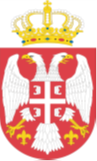 Република СрбијаКанцеларија за управљање јавним улагањимаОбјављујеМеђународни позив за тендерНабавка oпреме за радиотерапију и дијагностику, Београд (Procurement of Radiotherapy and Diagnostic equipment, Belgrade)ИОП/36-2019/УХИ (IOP/36-2019/UHI)Република Србија је закључила уговоре о кредиту са Банком за развој Савета Европе за финансирање пројекта „Унапређење инфраструктуре у области здравствене заштите у Србији“ и намерава да део средстава из овог кредита искористи за плаћања по уговору за потпројекат: Институт за онкологију и радиологију у Србији – опрема за радиотерапију и дијагностику.На основу члана 7. став 1. тачка 2а) Закона о јавним набавкама („Сл. гласник РС бр. 124/2012, 14/2015 i 68/2015“), те у складу са Оквирним споразумом потписаним између Републике Србије и Банке за развој Савета Европе ЛД1981(2018) дана 15. априла 2019. Године и ЦЕБ Смерницама за набавку добара радова и услуга(2011), Канцеларија за управљање јавним улагањима покреће међународни отворени поступак јавне набавке чији је предмет Набавка oпреме за радиотерапију и дијагностику, Београд (Procurement of Radiotherapy and Diagnostic equipment, Belgrade), број набавке: ИОП/36-2019/УХИ (IOP/36-2019/UHI).Канцеларија за управљање јавним улагањима, као Наручилац, позива квалификоване понуђаче да учествују у набавци медициснке опреме, са следећим процењеним вредностима: Лот 1 – Опрема за радиотерапију, процењена вредност 8.060.000 ЕУРЛот 2 – Дијагностичка опрема, процењена вредност 4.785.000,00 ЕУРМесто испоруке: Институт за онкологију и радиологију, Србија, Пастерова 14, 11000 Београд, Србија.Уговор о набавци ће бити закључен са најповољнијим понуђачем у међунардном отвореном поступку, у складу са условима одређеним тендерском документацијом и свим осталим документима који ће чинити саставни део уговора.Реализација уговора се очекује у периоду од јуна 2020. до октобра 2020. године.Критеријум за оцену понуда је „Најнижа понуђена цена". Рангирање понуда ће се спровести на основу тог критеријума.Сва лица су позвана да учествују.Подношење понуде са варијантама није дозвољено.Заинтересовани понуђачи додатне информације могу добити од Наручиоца путем електронске поште на адресу: procurement.rd@pim.gov.rs.Услови за учешће и остали елементи набавке детаљно су одређени конкурсном документацијом. Комплетна тендерска документација на енглеском језику ће бити објављена и доступна за преузимање свим заинтересованим лицима на веб страници Наручиоца: http://www.obnova.gov.rs/cirilica/javne-nabavke Финансијско обезбеђење понуде је обавезно за све понуђаче и мора бити у форми гаранције банке, безусловне, неопозиве и наплативе на први позив. Износ и валута финансијског обезбеђења је одређена тендерском документацијом.Крајњи рок за подношење понуда је 05. мај 2020. године до 11 часова пре подне.Понуде морају бити достављене у затвореним ковертама са назнаком: „ИОП/36-2019/УХИ – Набавка oпреме за радиотерапију и дијагностику, Београд (IOP/36-2019/UHI - Procurement of Radiotherapy and Diagnostic equipment, Belgrade), број лота и назив лота”, на адресу: улица Немањина бр.22-26, Београд, писарница Управе за заједничке послове републичких органа.Понуде које стигну након горе наведеног рока сматраће се неблаговременим. Неблаговремене понуде неће се отварати и биће враћене понуђачима.Отварање понуда биће обављено на адреси: улица Крунска 58, Београд, дана 05. мај 2020. године у 13 часова.Отварање понуда је јавно и дозвољено је присуство свим заинтересованим лицима. Искључиво овлашћени представници понуђача имају право на активно учешће у процесу отварања понуда.